Liebe Schülerinnen und Schüler der 1A!Diese Woche lernen wir die Schriften des Neuen Testaments genauer kennen.Das Neue TestamentDas Neue Testament (abgekürzt NT) beinhaltet die Erfahrungen der Jünger (Apostel) und der ersten christlichen Gemeinden mit Jesus. Das NT ist wie eine Bibliothek, die aus 27 Schriften besteht. Sie wurden in einem Zeitraum von ungefähr 70 Jahren verfasst, von etwa 50 bis 120 nach Christus. Jesus selbst hat aber nichts aufgeschrieben. Die Briefe des Apostels Paulus wurden zuallererst niedergeschrieben. Dies geschah um das Jahr 50 nach Christus. Das NT wurde in griechischer Sprache, die damals die Weltsprache war, geschrieben. Ursprünglich sind die Texte auf Papyrus, einer frühen Art von Papier geschrieben. Die Papyrusstaude ist eine bis zu 4 m hohe Schilfpflanze, die in den Sumpfgebieten entlang des Nils wächst – früher reichlich, heute nur noch selten. Die einzelnen Blätter wurden zu Rollen zusammengeklebt oder einzeln übereinandergelegt. Papyrus ist ein sehr wenig haltbares Material, das im Laufe der Jahrhunderte oft zerfallen ist. Rechts siehst du ein Stück Papyrus. Es wurde um das Jahr 120 nach Christus beschrieben. Die Buchstaben sind Griechisch und der Text kommt aus dem Evangelium des Johannes.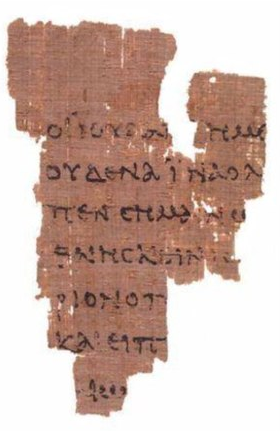 Ab dem 3. Jahrhundert wurde immer häufiger Pergament als Schreibmaterial verwendet. Es war viel dauerhafter. Hergestellt wird es aus Häuten von Schafen, Ziegen, Antilopen und Kälbern.Die Schriften des NTDas Kernstück des Neuen Testaments bilden die 4 Evangelien nach Matthäus ( Mt ), Markus (Mk), Lukas ( Lk ) und Johannes ( Joh ). Sie beschreiben das Wirken, Leiden, Sterben und die Auferstehung Jesu. Dazu kommt die Apostelgeschichte ( Apg ), sie stammt vom gleichen Autor wie das Lukasevangelium Die Apg berichtet, wie die gute Nachricht, die Jesus in Wort und Tat uns geschenkt hat, sich in aller Welt ausbreitet. Außerdem erzählt sie von den Missionsreisen des Apostels Paulus.Die 14 paulinischen Briefe schreibt der Apostel Paulus an verschiedene Gemeinden. Er stärkt den Glauben der Gemeinden und gibt ihnen wichtige Anweisungen.Der Brief an die Römer (Röm)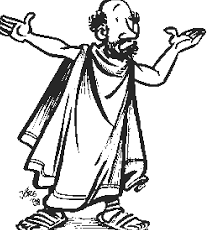 Der erste Brief an die Korinther (1 Kor)Der zweite Brief an die Korinther (2 Kor)Der Brief an die Galater (Gal)Der Brief an die Epheser (Eph) Der Brief an die Philipper (Phil)Der Brief an die Kolosser (Kol)Der erste Brief an die Thessalonicher (1 Thess)Der zweite Brief an die Thessalonicher (2 Thess)Der erste Brief an Timotheus (1 Tim)Der zweite Brief an Timotheus (2 Tim)Der Brief an Titus (Tit)Der Brief an Philemon (Phlm)Der Brief an die Hebräer (Hebr)Die 7 katholischen Briefe stammen von unterschiedlichen Briefschreibern und sind nicht an eine bestimmte Gemeinde gerichtet, sondern an die junge Kirche insgesamt. Sie wenden sich gegen falsche Lehren und mahnen zur Treue im Glauben. Sie fordern die Christen auch zur Bereitschaft auf, den Glauben im Alltag zu bekennen und zu leben. Der Brief des Jakobus (Jak)Der erste Brief des Petrus (1 Petr)Der zweite Brief des Petrus (2 Petr)Der erste Brief des Johannes (1 Joh)Der zweite Brief des Johannes (2 Joh)Der dritte Brief des Johannes (3 Joh)Der Brief des Judas (Jud)Das letzte Buch im Neuen Testament ist die Offenbarung des Johannes (Offb), eine Schrift voller Traumbilder und Visionen. Dieses Buch will die bedrängte und verfolgte christliche Gemeinde zum Durchhalten und zur Treue ermutigen. Arbeitsaufträge:Lies dir den Infotext genau durch.Schreibe die Überschrift „Das Neue Testament“ ins Religionsheft und beantworte dort die folgenden Fragen.Wie viele Bücher umfasst das Neue Testament?In welcher Sprache wurde das NT geschrieben?In welchem Zeitraum wurde das NT verfasst?Worauf wurden die Texte ursprünglich geschrieben?Wie heißt das Schreibmaterial, welches ab dem 3. Jahrhundert verwendet           wurde?6.   Nenne die Schriften, die das Kernstück des NT bilden.7.   Wer hat die Apg geschrieben?8.   Wie viele paulinische Briefe gibt es?9.   Welchen Inhalt haben die katholischen Briefe?10. Wie heißt das letzte Buch im Neuen Testament?11. Was bedeutet die Abkürzung Mt / 2 Kor / Eph und OffbTrage im Regal auf der nächsten Seite die fehlenden Büchernamen ein. Bringe deine erledigten Aufträge zur 1.Unterrichtsstunde nach der Corona-Auszeit mit.Viel Spaß und bis bald!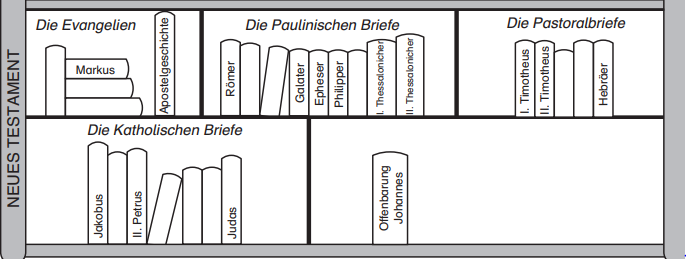 